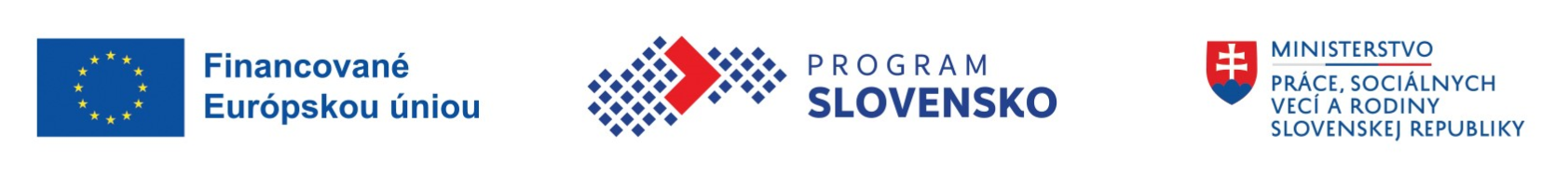 ZÁMER NÁRODNÉHO PROJEKTU PRE PROGRAM SLOVENSKO 2021 - 2027ZÁMER NÁRODNÉHO PROJEKTU PRE PROGRAM SLOVENSKO 2021 - 2027Názov národného projektu (ďalej aj „NP“)Integrácia štátnych príslušníkov tretích krajín vrátane migrantov PoskytovateľCelkové oprávnené výdavky NP (v EUR)8 138 477,20 € Identifikácia  budúceho žiadateľaIdentifikácia  budúceho žiadateľaObchodné meno / názovMinisterstvo práce, sociálnych vecí a rodiny SRSídloŠpitálska 4,6,8 ; 816 43 BratislavaPrávna forma321 – Rozpočtová organizáciaIČO00681156Štatutárny orgánŠtatutárny orgánMeno a priezvisko štatutára Erik TomášIdentifikácia  budúceho partneraIdentifikácia  budúceho partneraObchodné meno / názovMinisterstvo vnútra SRSídloPribinova 2, 812 72 BratislavaPrávna forma321- rozpočtová organizácia IČO00151866Štatutárny orgánŠtatutárny orgánMeno a priezvisko štatutáraMatúš Šutaj EštókZdôvodnenie potreby NP, konkrétneho žiadateľa a partnerovZdôvodnenie potreby NP, konkrétneho žiadateľa a partnerovVysvetlite, prečo je nevyhnutné realizovať NP, prípadne ako budú využité výstupy projektu. Zdôvodnite čo najpodrobnejšie prečo nemôže byť projekt realizovaný prostredníctvom výzvy na DOP na predkladanie žiadostí o NFP? Odôvodnenie vylúčenia výberu projektu prostredníctvom výzvy (prostredníctvom „súťažného postupu“).(napr. porovnanie s realizáciou prostredníctvom projektu realizovaného na základe výzvy na DOP vzhľadom na efektívnejší spôsob napĺňania cieľov Programu Slovensko 2021 – 2027, efektívnejšie a hospodárnejšie využitie finančných prostriedkov, efektívnosť služby poskytovanej cieľovej skupine, zabezpečenie štandardov kvality a pod.).Realizovanie národných projektov oproti dopytovo – orientovaným výzvam je efektívnejšie pre napĺňanie cieľov Stratégie Európy 2020 a to hlavne z nasledujúcich dôvodov:národné projekty sú efektívnym nástrojom na podporu systémových a inovačných zmien, rozvoja a profesionalizácie sociálnej práce v praxi;národné projekty sú nástrojom, ktorý aktívnym spôsobom prispieva k plneniu výkonnostného rámca Programu Slovensko 2021-2027;národné projekty poskytujú zapojeným subjektom administratívnu, finančnú a metodickú podporu, ktorá je v prípade vybraných subjektov žiaduca a nevyhnutná.Vzhľadom na zameranie zadefinovaných aktivít, ich celospoločenský záber a dopad na území SR je nevyhnutné, aby bol navrhovaný projekt realizovaný formou národného projektu, prijímateľom v spolupráci s partnerom, ktorí disponujú a skúsenosťami v predmetnej oblasti.Predkladaný zámer národného projektu (zámer NP) nadväzuje na implementáciu dvoch synergických národných projektov „Pomoc osobám z Ukrajiny pri ich vstupe a integrácii na území SR – MNO“ a „Pomoc osobám z Ukrajiny pri ich vstupe a integrácii na území SR – samospráva“, financovaných v rámci iniciatívy EU-CARE z prostriedkov Operačného programu Ľudské zdroje.Doterajšia implementačná prax národných projektov poukazuje na pozitívne referencie voči formátu distribúcie podpory užívateľom, preto v zámere NP navrhujeme zotrvanie v tomto formáte.Ďalšími výhodami realizácie národného projektu oproti projektom realizovaným prostredníctvom dopytovo-orientovaných výziev na predkladanie žiadostí o NFP sú:nízka administratívna náročnosť pre zapojené subjekty - nie je potrebné vypracovávať projekt, ovládať projektové a finančné riadenie projektov ESF a prácu v systéme ITMS, vysoká preferencia a motivácia zapojenia sa subjektov do NP,zjednodušené vykazovanie, pravidelné financovanie transferov pre zapojené subjekty, eliminácia neoprávnených výdavkov a nezrovnalostí a ich vymáhania od zapojených subjektov,pravidelná kontrola a metodické vedenie výkonu u zapojených subjektov,implementácia národného projektu prispieva k efektívnejšiemu a hospodárnejšiemu spôsobu čerpania fondov EÚ Dôvod určenia budúceho žiadateľa národného projektu. Má budúci žiadateľ osobitné, jedinečné kompetencie na implementáciu aktivít národného projektu priamo zo zákona, osobitných právnych predpisov, resp. má budúci žiadateľ jedinečné postavenie na trhu a/alebo jedinečnú expertízu či kompetencie?MPSVR SR ako Sprostredkovateľský orgán pre Cieľ politiky 4 v zmysle zákona 121/2022 Z.z. a zároveň v súlade s P SK na roky 2021-2027 zodpovedá za implementáciu opatrení v rámci ŠC 4.9 podpora sociálno ekonomickej integrácie štátnych príslušníkov  tretích krajín, vrátane  migrantov.Operácie dlhodobej integrácie štátnych príslušníkov tretích krajín, vrátane migrantov budú v programovom období 2021-2027 financované zo zdrojov ESF+  budú zamerané na strednodobú a dlhodobú integráciu, najmä opatrenia týkajúce sa zamestnanosti a integrácie štátnych príslušníkov tretích krajín na trh práce a ich začleňovania do spoločnosti.Zdôvodnenie potreby partnera národného projektu (ak relevantné). Uveďte kritériá pre výber partnera. Má partner jedinečné postavenie na implementáciu týchto aktivít? (áno/nie) Ak áno, na akom základe?Ministerstvo vnútra SR (ďalej len „MV SR“) a jeho organizačná zložka Úrad splnomocnenca Vlády SR pre rozvoj občianskej spoločnosti (ďalej len „ÚSV ROS)“, ktorý je na základe štatútu schváleného uznesením vlády SR č. 309/2012 poradným orgánom vlády SR pre otázky súvisiace s rozvojom občianskej spoločnosti zabezpečujú efektívnu komunikáciu a posilňujú spoluprácu mimovládnych neziskových organizácií a verejnej správy pri príprave a implementácii verejných politík a pri realizácii opatrení definovaných v týchto politikách. ÚSV ROS sprostredkúva medzisektorovú komunikáciu a podporuje vytváranie medzisektorovej spolupráce a koordinácie, s dôrazom na poskytovanie služieb vo verejnom záujme zo strany MNO. ÚSV ROS je unikátnym subjektom, ktorý má skúsenosti s dizajnovaním a implementáciou projektov a podporných schém zameraných na skupinu subjektov v sektore občianskej spoločnosti, v zmysle §2 Zákona č. 436/2018 Z.z. o registri mimovládnych neziskových organizácií a o zmene a doplnení niektorých zákonov. Na zákalde uvedeného je ÚSVRoS jedinečným partnerom pre dosiahnutie cieľa predkladaného projektu.Uveďte akým spôsobom boli do prípravy NP zapojení relevantní partneri v súlade s článkom 8 nariadenia o spoločných ustanoveniach. V prípade, ak žiadateľ spolupracoval s partnermi už pri príprave zámeru NP aj s partnermi, uvedie informáciu o ich zapojení v tejto časti.  V prípade nezapojenia partnerov do prípravy NP, uveďte dôvody ich nezapojenia. Konkrétne ide o:regionálne, miestne, mestské a ostatné orgány verejnej správy;hospodárskych a sociálnych partnerov; občiansku spoločnosť;výskumné organizácie a univerzity.Pri tvorbe zámeru NP prebehla séria interných  aj verejných konzultácií s partnermi. Samosprávy, nadácie a iné mimovládne neziskové organizácie boli aktívne zapojené do tvorby stratégie, stanovenia cieľov a vypracovania konkrétnych aktivít projektu. Ich názory a odporúčania boli zohľadnené, čím sa dosiahol vyvážený a komplexný pohľad na problematiku integrácie štátnych príslušníkov tretích krajín vrátane migrantov.Do prípravy zámeru NP boli zapojení relevantní zainteresovaní aktéri, zástupcovia občianskej spoločnosti aj prostredníctvom diskusií k nastaveniu parametrov poskytovania finančnej pomoci užívateľom. Sprostredkovatelia zároveň zohrali rolu v sprostredkovaní komunikácie medzi ostatnými zainteresovanými stranami. Ich aktívna účasť na príprave projektu bola zameraná na zabezpečenie súladu cieľov projektu s potrebami užívateľov a dosiahnutie udržateľnosti projektových aktivít v dlhodobom horizonte.Taktiež boli zapojené mnohé mimovládne organizácie, ktoré zohrali pri príprave projektu dôležitú úlohu prostredníctvom siete regionálnych koordinátorov, ktorí pracovali v rámci NP “Pomoc osobám z Ukrajiny pri ich vstupe a integrácii na území SR – Samospráva.“ Títo koordinátori, so zázemím v rôznych lokalitách, poskytli cennú spätnú väzbu z uvedeného projektu, čo bolo kľúčové pri príprave predkladaného zámeru NP. Ich skúsenosti, získané v teréne, boli integrované do zámeru NP s cieľom aby bola zabezpečená reálna relevancia a  účinnosť plánovaných aktivít.Projekt so špecifickým určením pre marginalizované rómske komunity.Identifikácia projektuIdentifikácia projektuNázov projektu/akronymIntegrácia štátnych príslušníkov tretích krajín vrátane migrantovNACE projektuvšeobecná verejná správaŠtátna pomocMimo schém štátnej pomoci a pomoci de minimisKategórie regiónovMRR (v prípade projektu pôjde o aplikovanie flexibility v rámci ESF+ podľa článku 63 ods. 3 nariadenia o spoločných ustanoveniach).Projekt s relevanciou k Integrovaným územným stratégiámNIE Projekt s relevanciou k Udržateľnému rozvoju miestNIE (pokiaľ vo výzve nie je uvedené inak)Cieľ politiky súdržnosti4 Sociálnejšia a inkluzívnejšia Európa implementujúca Európsky pilier sociálnych právProgramProgram SlovenskoFondESF+PrioritaŠpecifický cieľAktivita/akcia v súlade s P SKIndividualizovaná pomoc osobám, ktorým bol udelený azyl alebo poskytnutá doplnková ochrana, a to aj formou finančných príspevkovOpatrenie (ak je to relevantné)Kategorizácia za konkrétne špecifické  cieleKategorizácia za konkrétne špecifické  cieleOblasť intervencie157. Opatrenia na podporu sociálnej integrácie štátnych príslušníkov tretích krajínTyp územia33. Iné prístupy – žiadne územné zameranieForma financovania1. GrantMiesto realizácie projektu Miesto realizácie projektu ŠtátSlovenská republikaRegión (NUTS II)Bratislavský krajZápadné SlovenskoStredné SlovenskoVýchodné SlovenskoVyšší územný celok (NUTS III)Bratislavský krajTrnavský krajTrenčiansky krajNitriansky krajŽilinský krajBanskobystrický kraj
Prešovský kraj
Košický krajPredpokladaný časový rámecPredpokladaný časový rámecDátum vyhlásenia výzvy vo formáte mesiac/rokjúl 2024Plánovaný štvrťrok podpísania zmluvy o NFP s prijímateľom (ak je to relevantné)III. štvrťrok 2024Plánovaný štvrťrok  spustenia realizácie NPIII. štvrťrok 2024Predpokladaná doba realizácie NP v mesiacoch01/2024 – 08/2026 t.j. 32 mesiacov Popis projektuStručný popis projektuNP bude realizovaný prijímateľom, ktorým bude Ministerstvo práce, sociálnych vecí a rodiny SR v spolupráci s partnerom Ministerstvom vnútra SR. Doba realizácie hlavnej aktivity je plánovaná maximálne na 24 mesiacov v období medzi 01/2024-06/2026) s dopadom na celé územie SR.Cieľom národného projektu je zabezpečiť systémové, transparentné a efektívne poskytovanie finančných príspevkov subjektom, ktoré zabezpečujú implementáciu sociálno- ekonomických integračných aktivít v prospech osôb cieľovej skupiny. Projekt zabezpečí pokračovanie realizácie aktivít, ktoré boli podporené z prostriedkov EU CARE z OP ĽZ s dôrazom na posilnenie kvality poskytovaných aktivít dlhodobej integrácie osobám cieľovej skupiny a ich vplyv na začlenenie a kvalitu života v komunite.  Čiastkovým cieľom NP bude podpora tvorby a výkonu efektívnej migračnej politiky na národnej a regionálnej úrovni, prostredníctvom odborných kapacít partnera, ktorý bude zodpovedný za prenos informácií a skúseností z prostredia organizácií občianskej spoločnosti na národnú úroveň, vytvorenie priestoru pre medzisektorové rokovania, výmenu informácií a skúseností v oblasti tvorby a implementácie migračnej politiky na národnej a regionálnej úrovni. NP bude realizovaný prostredníctvom jednej hlavnej aktivity Poskytovanie finančných príspevkov užívateľom zabezpečujúcim dlhodobú integráciu osôb na území SR a troch  podaktivít, ktorými sú:1.1 Zabezpečenie podpory integrácie samosprávouPodaktivitu bude realizovať prijímateľ  - MPSVR SR. 1.2 Zabezpečenie podpory integrácie osôb mimovládnymi organizáciami Podaktivitu bude realizovať partner.1.3 Posilnenie koordinácie, spolupráce a výmeny informácií v oblasti integrácie príslušníkov tretích krajín vrátane migrantovPodaktivitu bude realizovať partner.Finančný príspevok bude poskytovaný formou jednotkových nákladov na hodinovú sadzbu celkovej ceny práce zamestnancov užívateľov realizujúcich aktivity zamerané na dlhodobú integráciu osôb cieľovej skupiny. Cieľovou skupinou v zmysle P SK sú štátni príslušníci tretích krajín, vrátane migrantov. Cieľové skupiny a užívatelia sú podrobnejšie popísaní v časti spôsob realizácie projektu.  Popis východiskovej situácieRelevancia k východiskovým dokumentom Predkladaný zámer NP nadväzuje na dokumenty a priority definované v dokumentoch na Európskej a národnej úrovni. Tieto dokumenty pomenovávajú integráciu migrantov, cieľovú skupinu, oblasti, navrhujú opatrenia a očakávajné výsledky: Dôraz na: kontinuálny, dlhodobý a dynamický obojstranný proces vzájomného rešpektovania sa a recipročného uznávania práv a povinností všetkých obyvateľov,Uplatňovanie princípov rovnosti, spravodlivosti a rešpektovania ľudskej dôstojnosti každého obyvateľa a obyvateľky krajiny, Nástroje a opatrenia, ktoré umožnia cudzincom zaradiť sa na pracovný trh, ovládať štátny jazyk, mať prístup k vzdelaniu, zdravotnej starostlivosti, sociálnym službám, bývaniu umožniť ich účasť na občianskom a politickom živote, prípadne môžu viesť k udeleniu štátneho občianstva Slovenskej republiky, Včasná integrácia.Rovnako tak výsledky a pokroky z tohto projektu budú súčasťou návrhov na prispôsobenie politík, ktoré budú zabezpečovať udržateľné a efektívne opatrenia.V podmienkach EÚ je oblasť migrácie a azylu dynamickou agendou s narastajúcou mierou harmonizácie, ako aj s nejasnými dopadmi na spoločnosť jednotlivých členských štátov EÚ. EÚ má spoločné politiky vzťahujúce sa na azyl a prisťahovalectvo od roku 1999. V uplynulom období prijala, najmä v súvislosti s migračnou situáciou od roku 2015, niekoľko strategických dokumentov, ktoré sú často sprevádzané aj legislatívnymi návrhmi. Smernica EÚ v oblasti migrácie stanovuje súbor minimálnych podmienok pre vstup a pobyt, ako aj práv na rovnaké zaobchádzanie. Komisia už v roku 2016 zvýšila podporu na úsilie členských štátov zlepšiť integráciu migrantov, vypracovala akčný plán integrácie s opatreniami, ktoré sa majú vykonať na úrovni EÚ. Členské štáty sú podporované, aby vypracovali vo vlastných politikách opatrenia na riešenie niektorých oblastí, tie však Komisia nemonitoruje, spadajú do pôsobností členských štátov. Väčšina členských štátov má zavedené integračné politiky v rámci rôznych politík. Nie sú však systematicky zamerané na všetky skupiny osôb cieľovej skupiny projektu a neriešia sa ani všetky oblasti integrácie. Chýba účinné monitorovanie výsledkov integrácie na meranie pokroku a v prípade potreby aj prispôsobenie politík. Štúdie poukázali na to, že lepšia integrácia migrantov vedie k väčším dlhodobým ekonomickým, spoločenským a daňovým prínosom pre krajinu, v ktorej sa usídlili. Integrácia vyžaduje činnosti v mnohých oblastiach ako: vzdelávanie, zamestnanosť, bývanie, zdravotná starostlivosť a kultúra. Okrem návrhu opatrení je dôležité vedieť posúdiť aj ich dosah. V zásadách z roku 2004 sa integrácia vymedzuje ako dynamický, dlhodobý a priebežný obojsmerný proces vzájomného prispôsobovania sa. Teda spoločenský proces, ktorý zahŕňa cieľovú skupinu aj prijímajúcu spoločnosť. Čím skôr integrácia začne, tým je pravdepodobnejšie, že bude úspešná. Rovnaké práva a nediskriminácia sú dôležité faktory pre úspešnú integráciu.  Dokumenty na národnej a európskej úrovni, ktoré sa venujú integrácii cieľovej skupiny sú:  Národná a európska legislatíva. Nový pakt o migrácii a azyle https://commission.europa.eu/strategy-and-policy/priorities-2019-2024/promoting-our-european-way-life/new-pact-migration-and-asylum_sk Akčný plán pre integráciu a začlenenie 2021 – 2027 https://eur-lex.europa.eu/legal-content/SK/TXT/HTML/?uri=CELEX%3A52020DC0758Dokument Ministerstva vnútra SR: Migračná politika SR s výhľadom do roku 2025 potreba existencie koordinovaných a navzájom prepojených nástrojov a opatrení cieľom SR je aj posilnenie a rozšírenie možností, spôsobu a foriem financovania integračných opatrení s dôrazom na systémové financovanie a efektívne využívanie finančných prostriedkov z fondov EÚ a ďalších alternatívnych mimorozpočtových zdrojov.Dokument MPSVR SR: Integračná politika Slovenskej republiky (2014) realizácia integračnej politiky vychádza z koordinovanej spolupráce štátnych orgánov, orgánov miestnej štátnej správy, samosprávy ako aj samotných komunít cudzincov a predpokladá zapojenie mimovládnych a iných organizácií pôsobiacich v oblasti integrácie cudzincov. odporúča využívať finančné prostriedky zo zdrojov Európskej únie v rámci integračných projektov. Dokument MPSVR SR: Akčný plán migračnej politiky v podmienkach Ministerstva práce, sociálnych vecí a rodiny Slovenskej republiky s výhľadom do roku 2025Dokument: Uznesenie Rady vlády SR pre mimovládne neziskové organizácie č. 3/2022, z 15.3.2022 k situácii na Ukrajine. Dokument: SK - Program Slovensko - SK - ERDF/CF/JTF/ESF+Realizáciou NP sa prispeje k plneniu Tematických základných podmienok: „Národný strategický politický rámec aktívnej politiky trhu práce so zreteľom na usmernenia politík zamestnanosti “, „Národný strategický politický rámec pre sociálne začlenenie a znižovanie chudoby “a „Národný strategický politický rámec pre rodovú rovnosť “.Akčný plán Stratégie Európskej únie pre podunajskú oblasť - podporované aktivity NP sú v súlade s cieľmi v prioritne v oblasti 9 v akcii 4 „Boj proti chudobe a podpora sociálnej inklúzie pre všetkých “ a v akcii 3 „Integrácia zraniteľných skupín trhu práce“.Akčný plan Európskeho piliera sociálnych práv – podporované aktivity NP prispievajú k dosahovaniu cieľa v oblasti inkluzívneho rastu zamestnanosti a k znižovaniu počtu osôb ohrozených chudobou a sociálnym vylúčením. Národný akčný plan Európskej záruky pre deti v Slovenskej republike s výhľadom do roku 2023 – podporované aktivity prispievajú k znižovaniu počtu detí štátnych príslušníkov tretích krajín, vrátane migrantov, ktoré sú ohrozené chudobou a sociálnym vylúčením.Predchádzajúce analýzy Pravidelné štatistiky MVSR v oblasti azylu a migrácieŠtatistiky UNHCRInterné prieskumy ÚSVROS v prostredí mimovládnych neziskových organizácií. Zisťovania zamerané na kategorizáciu vykonávaných činností a poskytovaných služieb cieľovej skupine užívateľov projektu (prieskumy a štatistické zisťovanie v rokoch 2022 a 2023).Interné štatistiky zapojených MNO v rámci NP “Pomoc osobám z Ukrajiny pri ich vstupe a integrácii na území SR – MNO“ - štruktúra a výška personálnych výdavkov a iných výdavkov, štruktúra pracovníkov a štruktúra zmluvných vzťahov.Zhrnutie: Aktuálne významnú časť osôb cieľovej skupiny tvoria ľudia z Ukrajiny. Migrácia a integrácia sa však netýka len ich. Pre časť z nich je nevyhnuté zabezpečiť bezprostrednú pomoc po prekročení hraníc. Kvalitatívne odlišná je práca a aktivity vedúce k ich integrácii a obojstrannému prispôsobovaniu sa tak cudzincov ako aj prijímajúceho obyvateľstva. Štatistické údaje UNHCR hovoria, že na Slovensku evidujeme 112 352 jednotlivcov z Ukrajiny a 131 707 utečencov v rámci systému ochrany utečencov (údaje k 12.11.2023). Liga za ľudské práva zo štatistických údajov k 31.12.2020 hovorí, že na Slovensku bolo/žilo 150 012 cudzincov z čoho 60,53 % boli štátni príslušníci tretích krajín (90 806 osôb). Títo štátni príslušníci tretích krajín tvoria podiel 1.66 % na počte obyvateľov Slovenska. V porovnaní s údajmi v roku 2019 došlo k nárastu počtu štátnych príslušníkov tretích krajín o 5,8 %, teda v roku 2019 to bolo len 85 827 osôb. Z hľadiska typu pobytu prechodný pobyt malo 69 978 osôb, trvalý pobyt malo 20 775 osôb a tolerovaný pobyt malo 53 osôb. V roku 2020 bolo 46,43 % štátnych príslušníkov tretích krajín z Ukrajiny, 17,63 % zo Srbska a 7,49 z Vietnamu. V prvej desiatke sú ešte krajiny ako Rusko, Čína, Severné Macedónsko, Kórejská republika, Irán, USA a India. Účelom pobytu cudzincov s prechodným pobytom v roku 2020 bolo predovšetkým zamestnanie (34,7 %), podnikanie (23,5 %), slovák žijúci v zahraničí (16,1 %), zlúčenie rodiny (13,4 %), štúdium (11,1 %) a ostatné (0,4 %). Na Slovensku sa dlhodobo zdržiava veľký počet obyvateľov tretích krajín, pre ktorých je potrebné zabezpečiť včasnú integráciu, aby sme dosiahli aj čo najvyššiu úspešnosť. Samozrejme poskytovať širokú škálu opatrení a ponúkaných nástrojov.  O MIGRÁCII NA SLOVENSKUPočet cudzincov s povolením na pobyt na Slovensku v decembri 2022: 278 595Ich podiel na celkovej populácii Slovenska predstavuje 5,13 %.Od vstupu SR do EÚ v roku 2004 počet cudzincov legálne žijúcich v SR narástol skoro dvanásťnásobne (z 22 108 migrantov v roku 2004 na 278 595 v roku 2022).Ak by sa všetci cudzinci v SR sústredili na jednom mieste, vytvorili by mesto ako Košice a Poprad dokopy.Podiel občanov ČR, Maďarska, Poľska, Rakúska a Ukrajiny v SR na počte cudzincov:: 67,5 %Tradične najpočetnejšiu kategóriu cudzincov u nás predstavujú občania susedných krajín, ktorých k Slovensku často viažu hlbšie pracovné, rodinné a iné sociálne väzby.Ďalšou významnou skupinou migrantov sú občania juho- a východoeurópskych krajín (Rumunsko, Bulharsko, Rusko, Srbsko), ktorí tvoria 12,3 % všetkých cudzincov na Slovensku.Občania z týchto krajín sformovali u nás v minulosti svoje komunity a ich rady ďalej rozširujú krajania prichádzajúci za štúdiom, prácou alebo z rodinných dôvodov.Migranti z ázijských krajín (Vietnam, Čína, Kórejská republika a Thajsko), ktorí v minulosti boli dynamicky sa rozvíjajúcou skupinou cudzincov na Slovensku a v súčasnosti sa nárast ich počtu spomalil, tvoria spolu 4,6 % všetkých cudzincov na Slovensku, ich počet dosiahol 12 866.Podiel občanov Ukrajiny na celkovom počte cudzincov v SR: 56,3 % Spomedzi cudzincov z krajín mimo EÚ majú po Ukrajincoch (156 881) najväčšie zastúpenie na Slovensku občania Srbska (18 215), Vietnamu (8 215), Ruskej federácie (7 436) a Severného Macedónska (2 842).Významný nárast zaznamenala skupina občanov z Ukrajiny, ktorí prichádzali na Slovensko v dôsledku vojny v ich rodnej krajine.Podiel občanov z krajín mimo EÚ na celkovom počte cudzincov na Slovensku: 79,9 %Tento podiel predstavuje cca 4,1 % celkovej populácie SR.Ak by sa sústredili na jednom mieste, s populáciou 222 525 ľudí by občania z krajín mimo EÚ na Slovensku vytvorili mesto veľké takmer ako Košice.Počet cudzincov zamestnaných v SR v roku 2022: 87 998	Na 28 domácich zamestnancov tak v súčasnosti pripadá jeden zamestnaný cudzinec.Počet zamestnaných cudzincov v SR od jej vstupu do EÚ u nás vzrástol viac ako 26-násobne – z 3 351 osôb v roku 2004 na 87 998 v decembri 2022, z čoho bolo 56 876 štátnych príslušníkov krajín mimo EÚ.V roku 2022 boli u nás zamestnaní cudzinci z približne 140 štátov sveta, najviac z Ukrajiny (33 419, zo Srbska (9 798), Rumunska (7 025), Česka (6 514) a Maďarska (5 574) .Medzi pracujúcimi migrantmi výrazne prevyšujú muži, ktorí tvoria 62 % všetkých zamestnaných cudzincov.Počet cudzincov, ktorí v roku 2022 nelegálne prekročili hranice alebo sa neoprávnene zdržiavali na území SR: 11 791 Od vstupu Slovenska do Európskej únie do roku 2014 poklesla v SR nelegálna migrácia osemnásobne: z 10 946 nelegálnych migrantov v roku 2004 na 1 304 migrantov v roku 2014.V roku 2020 počet cudzincov, ktorí nelegálne prekročili hranice alebo sa neoprávnene zdržiavali na území SR, bol 1 295, v roku 2021 stúpol na 1 769 a v roku 2022 stúpol na 11 791. Jedným z dôvodov nárastu bol zvýšený migračný tok tranzitnej migrácie na trase zo západného Balkánu.547: Počet žiadostí o azyl v SR v roku 2022O azyl v SR v roku 2022 najčastejšie žiadali občania Ukrajiny, Turecka, Maroka, Bangladéša a Ruskej federácie.V roku 2022 Slovenská republika udelila azyl 23 osobám.Na porovnanie: V roku 2004 požiadalo o udelenie azylu v SR 11 395 ľudí; za posledné roky sa počet žiadostí o azyl ustálil na niekoľko stoviek ročne.Z celkového počtu 60 242 žiadostí o azyl od roku 1993 bol azyl udelený 926 osobám a 853 osobám bola udelená doplnková ochrana ako ďalšia forma medzinárodnej ochrany.Súvisiace projektyPredkladaný zámer NP priamo nadväzuje na už realizované NP “Pomoc osobám z Ukrajiny pri ich vstupe a integrácii na území SR – MNO” a Pomoc osobám z Ukrajiny pri ich vstupe a integrácii na území SR – samospráva. Navrhovaný NP je odlišný v tom, že rozširuje pôsobnosť integračných aktivít na všetkých štátnych príslušníkov z tretích krajín vrátane migrantov s cieľom ich dlhodobej integrácie.   Problémové oblasti Nedostatok finančných prostriedkov:Integrácia osôb cieľovej skupiny čelí problému nedostatku finančných prostriedkov na podporu integračných aktivít. Identifikácia oprávnených užívateľov:Správna identifikácia a overenie oprávnených užívateľov, t.j., MNO, je kritickým aspektom projektu. Nesprávna identifikácia môže viesť k nespravodlivému a neefektívnemu prerozdeľovaniu finančných prostriedkov.Rozsiahlosť integračných aktivít:Integračné aktivity pre štátnych príslušníkov z tretích krajín sú širokospektrálne a rôznorodé. Projekt musí riešiť výzvu v správnom zameraní a prerozdeľovaní finančných prostriedkov tak, aby pokryl rôzne potreby a oblasti integrácie.Komunikácia a spolupráca s užívateľmi NP:Efektívna komunikácia a spolupráca s MNO s dlhodobou skúsenosťou v integračných aktivitách je kľúčová. Nedostatočná komunikácia môže viesť k nesprávnemu porozumeniu cieľov projektu a jeho realizácii.Zahrnutie rôznych skupín užívateľov:Projekt sa zameriava na viaceré skupiny, vrátane migrantov, žiadateľov o azyl aj odídencov z Ukrajiny. Je potrebné zabezpečiť, aby boli všetky tieto skupiny primerane zahrnuté a aby boli ich jedinečné potreby a výzvy zohľadnené.Monitorovanie a hodnotenie úspešnosti:Nedostatok systému monitorovania a hodnotenia úspešnosti môže brániť schopnosti projektu poskytovať hodnotné informácie o dosiahnutých výsledkoch a efektívnosti integračných aktivít.Aktualizácia a prispôsobenie projektu:S rastúcim počtom migrantov a meniacimi sa potrebami integrácie je kľúčové mať mechanizmy na pružné aktualizovanie a prispôsobovanie projektu, aby reagoval na dynamiku situácie.Právne a etické otázky:Projekt sa musí vyrovnávať s rôznymi právnymi a etickými otázkami spojenými s poskytovaním integračných služieb pre osoby z tretích krajín.Zabezpečenie dlhodobej udržateľnosti:Projekt musí hľadať spôsoby, ako zabezpečiť dlhodobú udržateľnosť svojich aktivít, aby mohol pokračovať v podpore integrácie aj po skončení pridelených finančných prostriedkov.Zodpovednosť za riadenie procesu:Jasná definícia zodpovednosti a efektívne riadenie procesu projektu sú nevyhnutné pre zabezpečenie úspešnej implementácie a dosiahnutie stanovených cieľov.Spôsob realizácie aktivít projektuVo vzťahu k Programu Slovensko 2021 – 2027 predkladaný zámer NP adresne prispieva k plneniu Špecifického cieľa: ESO4.9. Podpora sociálno-ekonomickej integrácie štátnych príslušníkov tretích krajín vrátane migrantov“ a bude realizovaný prostredníctvom nasledujúceho typu akcie: 
● individualizovaná pomoc osobám, ktorým bol udelený azyl alebo poskytnutá doplnková ochrana, a to aj formou finančných príspevkov.Cieľovou skupinou v zmysle P SK sú: Štátni príslušníci tretích krajín, vrátane migrantov – uvedený pojem zahŕňa:- v zmysle zákona o pobyte cudzincov:štátny príslušník tretej krajiny s legálnym pobytom na území SR.- v zmysle zákona o azyle:žiadateľ o udelenie azylu;osoba s udeleným azylom (azylant);cudzinec, ktorému bola poskytnutá doplnková ochrana;žiadateľ o dočasné útočisko;osoba s dočasným útočiskom (odídenec).Iné:občania v mestách a obciach, v ktorých cudzinci žijú a pracujú;zamestnanci štátnej a verejnej správy;pracovníci mimovládnych a neziskových organizácií.- v zmysle Odporúčania Rady, ktorým sa stanovuje Európska záruka pre deti:deti v núdzi.Hlavnou  aktivitou predkladaného zámeru NP bude: Poskytovanie finančných príspevkov užívateľom zabezpečujúcim dlhodobú integráciu osôb na území SR a bude spolu s podaktivitami realizovaná  v období medzi od 1.1.2024 – 30.06.2026, v trvaní maximálne 24 mesiacov.Nepriaznivá životná situácia osôb prichádzajúcich na územie SR bude riešená prostredníctvom realizácie rôznych aktivít, ktoré majú charakter a povahu sociálnej služby krízovej intervencie (je ich možné subsumovať pod sociálne služby krízovej intervencie v zmysle zákona č. 448/2008 Z. z. Zákon o sociálnych službách a o zmene a doplnení zákona č. 455/1991 Zb. o živnostenskom podnikaní (živnostenský zákon) v znení neskorších predpisov), a to so zámerom uľahčiť ich kontakt so sociálnym prostredím, podporiť lepší prístup k službám a tým podporiť ich začlenenie do spoločnosti. Predmetom podpory budú len aktivity zabezpečované pre osoby z cieľovej skupiny bezplatne.Hlavná aktivita bude realizovaná prostredníctvom troch podaktivít: 1.1 Zabezpečenie podpory integrácie osôb samosprávou - podaktivitu bude realizovať žiadateľ MPSVR SR. V rámci podaktivity budú poskytované finančné príspevky užívateľom projektu na refundáciu personálnych výdavkov zamestnancov užívateľov, ktorí realizujú aktivity dlhodobej integrácie na území SR s dopadom na uľahčenie začlenenia a zlepšenie kvality života v komunite.  Finančný príspevok sa bude poskytovať formou jednotkových nákladov na hodinovú sadzbu celkovej ceny práce zamestnancov užívateľov, ktorí realizujú aktivity zamerané na dlhodobú integráciu osôb cieľovej skupiny.Oprávnenými užívateľmi, ktorým bude poskytovať finančné príspevky žiadateľ MPSVR SR sú: a) mesto/obec v súlade so zákonom SNR č. 369/1990 Zb. o obecnom zriadení v znení neskorších predpisov,
b) právnická osoba zriadená mestom/obcou, v zmysle zákona 523/2004 Z.z. o rozpočtových pravidlách verejnej správy a o zmene a doplnení niektorých zákonov,
c) vyššie územné celky v zmysle zákona č. 302/2001 Z. z. o samospráve vyšších územných celkov, d) právnická osoba zriadená vyšším územným celkom, v zmysle zákona 523/2004 Z.z. o rozpočtových pravidlách verejnej správy a o zmene a doplnení niektorých zákonov,e) Úrad komisára pre deti a Úrad komisára pre osoby so zdravotným postihnutím zriadení v zmysle zákona č. 176/2015 Z. z. o komisárovi pre deti a komisárovi pre osoby so zdravotným postihnutím a o zmene a doplnení niektorých zákonov;f) regionálne úrady školskej správy ako zriaďovatelia centier poradenstva a prevencie a špecializovaných centier poradenstva a prevencie v zmysle zákona č. 596/2003 Z. z. Zákon o štátnej správe v školstve a školskej samospráve a o zmene a doplnení niektorých zákonov1.2 Zabezpečenie podpory integrácie osôb mimovládnymi organizáciami podaktivitu bude realizovať partner MV SR.  Užívatelia si budú môcť požiadať o poskytnutie finančného príspevku na činnosť ich zamestnancov, ktorí budú realizovať aktivity zamerané na dlhodobú integráciu osôb cieľovej skupiny. Finančný príspevok sa bude poskytovať formou jednotkových nákladov na hodinovú sadzbu celkovej ceny práce zamestnancov užívateľov, ktorí realizujú aktivity zamerané na dlhodobú integráciu osôb cieľovej skupiny.  Oprávnenými užívateľmi, ktorým bude poskytovať finančné príspevky partner MV SR  sú:a) občianske združenia podľa Zákona č. 83/1990 z. z. o združovaní občanovb) nadácia podľa Zákona č. 34/2002 z. z. o nadáciáchc) nezisková organizácia poskytujúca všeobecne prospešné služby podľa Zákona č. 213/1997 Z. z.d) organizácia registrovaná podľa Zákona č. 116/85 Zb. o podmienkach činnosti organizácii s medzinárodným prvkom alebo medzinárodná medzivládna organizácia pôsobiaca na území SRe) združenie právnických osôb podľa zákona č. 40/1964 Zb.f) Slovenský Červený kríž podľa Zákona č. 460/2007 Z. z. o Slovenskom Červenom krížig) účelové zariadenie cirkvi a náboženskej spoločnostih) štátom uznaná cirkev alebo náboženská spoločnosť ako zriaďovateľ centier poradenstva a prevencie a špecializovaných centier poradenstva a prevencie v zmysle zákona č. 596/2003 Z. z. Zákon o štátnej správe v školstve a školskej samospráve a o zmene a doplnení niektorých zákonov;i) iná právnická osoba alebo fyzická osoba ako zriaďovateľ centra poradenstva a prevencie a špecializovaných centier poradenstva a prevencie v zmysle zákona č. 596/2003 Z. z. Zákon o štátnej správe v školstve a školskej samospráve a o zmene a doplnení niektorých zákonov;Spoločné podmienky pre poskytnutie finančného príspevku užívateľom definovaným v rámci podaktivít 1.1 a 1.2:V rámci podaktivít 1.1 a 1.2 budú žiadateľom a partnerom realizované nasledovné úlohy: a) zverejnenie výzvy pre užívateľov o možnosti zapojenia sa do realizácie projektub) výberový proces užívateľov v súlade s kritériami definovanými vo výzvec) zabezpečenie zmluvného procesu s vybraným užívateľmid) zabezpečenie procesu kontroly dodržania podmienok poskytnutia finančných príspevkov užívateľome) poskytovanie platieb užívateľom Predmetom podpory budú nasledovné činnosti alebo súbor činností (podporované činnosti):poskytovanie všeobecných informácií a poradenstva, najmä v oblastiach týkajúcich sa zamestnávania, vzdelávania, zdravotnej starostlivosti, bývania, sociálneho zabezpečenia, či uplatňovania právnych nárokov vo všeobecnosti, zabezpečovanie aktivít a programov vytváraných za účelom zvýšenia účinnosti podpory integrácie, najmä v oblastiach týkajúcich sa zamestnávania, vzdelávania, zdravotnej starostlivosti (vrátane psychologickej a sociálnej podpory), bývania, sociálneho zabezpečenia, kultúry, športu, či uplatňovania právnych nárokov vo všeobecnosti,aktivity a programy na komunitnej úrovni a komunitné organizovanie, informačné a osvetové aktivity smerom k širokej verejnosti, zabezpečovanie inštruktáže a podporných, metodických a koordinačných činností.Do realizácie podaktivity 1.1 a 1.2 na poskytnutie finančného príspevku sa budú môcť zapojiť užívatelia na základe dokumentu „Výzva na predkladanie žiadostí na zapojenie sa do národného projektu“. Dokument bude zverejnený na webovom sídle žiadateľa a partnera. Finančné príspevky budú užívateľom  poskytované na základe vopred dohodnutých podmienok, ktoré budú uvedené vo vyhlásenej výzve  na zapojenie sa do NP a v zmluve o spolupráci. Užívatelia budú musieť zároveň splniť nasledovné kritériá na zapojenie sa do NP:preukázateľná skúsenosť s realizáciou integračných aktivít zameraných na cieľovú skupinu projektu (zmluva o spolupráci, ktorej predmetom bola implementácia projektov súvisiacich s integráciou osôb cieľovej skupiny tohto projektu alebo výročná správa, správa o činnosti, opis činností za obdobie preukázanej skúsenosti alebo zdokumentovanie príspevkov na sociálnych sietiach, v médiách vrátane fotodokumentácie s komentármi dokazujúce vykonávanie integračných aktivít v minulom období, a iné ),intervenčná logika projektového zámeru užívateľa - plán a opis činností, ktoré budú poskytované cieľovej skupine v rámci dlhodobých integračných aktivít.1.3 Posilnenie koordinácie, spolupráce a výmeny informácií v oblasti integrácie príslušníkov tretích krajín vrátane migrantovPodaktivita 1.3 predkladaného NP nadväzuje na výsledky NP 312111DCD2 „Pomoc osobám z Ukrajiny pri ich vstupe a integrácii na území SR – samospráva“. Počas implementácie projektu organizačná jednotka MV SR - ÚSV ROS ako partner projektu vytvoril informačnú a procesnú bázu pre posilňovanie medzisektorovej spolupráce a koordinácie aktivít na národnej a regionálnej úrovni.Pomocou práce s respondentami (predovšetkým zástupcovia MNO, samospráv, medzinárodných organizácií) ÚSV ROS identifikoval potrebu pravidelného zdieľania informácií o pripravovaných a realizovaných aktivitách, výzvach na finančnú podporu integračných aktivít, odborných informáciách a príkladoch dobrej praxe.ÚSV ROS Úrad splnomocnenca vlády SR pre rozvoj občianskej spoločnosti bude v rámci realizácie tejto podaktivity  zabezpečovať podporu a posilňovanie v rámci predkladaného národného projektu v podaktivite 1.3 poskytovať služby v oblasti  výmeny informácií, sieťovania a moderovania medzisektorového dialógu na národnej a regionálnej úrovni. Podaktivita bude realizovaná formou pracovných stretnutí, podujatí, prieskumných a analytických úloh so zameraním na prepájanie a dialóg medzi ústrednými orgánmi štátanej správy zodpovednými za oblasť migrácie a integrácie cudzincov, samosprávami, medzinárodnými organizáciami systému OSN a organizáciami občianskej spoločnosti.V rámci podaktivity 1.3 sa zabezpečí prenos informácií a vstupov z prostredia MNO a medzinárodných organizácií do procesov tvorby a implementácie migračnej a integračnej politiky SR a posilní medzisektorový dialóg v tejto oblasti. Jej realizáciou sa taktiež posilní dlhodobá  sociálno ekonomická integrácia osôb cieľovej skupiny do spoločnosti a prispeje k zlepšeniu kvality života v komunite.  NP bude realizovaný v súlade s horizontálnymi princípmi s povinnosťou dodržania súladu projektu s Chartou  základných práv Európskej únie, rodovou rovnosťou, nediskrimináciou  a prístupnosťou osôb so zdravotným postihnutím, ktoré sú definované v Partnerskej dohode SR na roky 2021 – 2027 a v čl. 9 nariadenie o spoločných ustanoveniach, berúc do úvahy Chartu základných práv Európskej únie a povinnosti vyplývajúce z Dohovoru OSN o právach osôb so zdravotným postihnutím a zabezpečenia prístupnosti v súlade s jeho článkom 9, ako horizontálne základné podmienky.  Pri implementácii plánovaných aktivít projektu sa budú dodržiavať všetky články Charty ZP EÚ s dôrazom najmä na články Charty ZP EÚ, ktoré sa najviac vzťahujú k plánovaným intervenciám, aktivitám a cieľovým skupinám.V súvislosti so všetkými plánovanými aktivitami bude zohľadnený v  rámci NP:   princíp rovnosti mužov a žien a princíp nediskriminácie tak, aby nedochádzalo k znevýhodneným podmienkam pre akúkoľvek skupinu osôb a aby boli vytvorené podmienky prístupnosti aj pre osoby so zdravotným postihnutím k fyzickému prostrediu, k informáciám a komunikácii vrátane informačných a komunikačných technológií a systémov, ako aj k ďalším prostriedkom a službám dostupným alebo poskytovaným verejnosti, v rámci oprávnených aktivít zameraných na výber účastníkov v rámci všetkých vzdelávacích aktivít nebude dochádzať k diskriminácii, k znevýhodneným podmienkam na základe pohlavia alebo príslušnosti k akejkoľvek znevýhodnenej skupine.Situácia po realizácii projektu a udržateľnosť projektuUdržateľnosť projektu a efektívna integrácia osôb cieľovej skupiny na území Slovenska sú neoddeliteľne spojené s aktívnou účasťou obcí, samospráv a mimovládnych neziskových organizáci a ich synergickou spoluprácou so štátnymi inštitúciami. Samosprávy a MNO zohrávali a aj naďalej zozhrávajú dôležitú úlohu pri dlhodobej integrácii a realizovaných aktivitách v prospech osôb cieľovej skupiny. Poskytnutím finančného príspevku samosprávam a MNO sa zabezpečí pokrytie časti ich nákladov, ktoré budú vynakladať na prácu s osobami cieľovej skupiny. Primárnou snahou je aj naďalej zamerať sa na kľúčové oblasti súvisiace s kvalitou života ako sú témy vzdelávania, bývania, zamestnania alebo zdravotnej a sociálnej starostlivosti. Tieto komponenty života štátnych príslušníkov tretích krajín, vrátane migrantov na Slovensku sú cieľom opatrení, ktoré majú na rôznych úrovniach podporiť ich integráciu a napomôcť tak snahe štátu o čo ich najefektívnejšie začlenenie.Po realizácii projektu očakávame nasledovný stav:Rozvinuté kapacity MNO a samosprávZapojenie MNO, ktoré majú expertízu a skúsenosti z terénu a samospráv, ktoré majú dôležité kompetencie v oblasti integrácie, je kľúčovým faktorom aj pri dosiahnutí udržateľnosti projektu. Ich rozvinuté kapacity sú pomôžu aj do budúcnosti identifikovať a riešiť potreby osôb cieľovej skupiny na základe skúseností a expertízy. Udržateľnosť spočíva v ďalšom budovaní odborných zručností MNO a samospráv, ktoré im umožnia efektívne reagovať na meniace sa potreby cieľovej skupiny. MNO majú schopnosť rýchlo sa prispôsobiť novým výzvam a reagovať na nové trendy v oblasti integrácie osôb cieľovej skupiny. Samosprávy, ako subjekty v prvej línii práce s obyvateľmi majú zásadnú úlohu pri úspešnosti integračných aktivít a pri zvyšovaní kvality života ľudí. Príspevkom k udržateľnosti je aj transfer skúseností medzi MNO a inšitúciami verejnej správy.Spolupráca MNO s inšitúciami verejnej správyDôležitým faktorom udržateľnosti projektu je aj trvalá spolupráca medzi MNO a inštitúciami štátnej správy. Táto spolupráca by sa mala zakladať na otvorenej komunikácii a zdieľaní informácií. Integrácia osôb cieľovej skupiny  je dlhodobý proces, a preto je nevyhnutné udržiavať stabilné partnerstvá na všetkých úrovniach. Udržateľnosť projektu Pomoc osobám cieľovej skupiny spočíva v synergii medzi rozvinutými kapacitami MNO a samosprávami, nadobudnutými skúsenosťami, a spoluprácou so štátnymi inštitúciami. Súčasťou udržateľnosti projektu sú aj vytvorené procesy a postupy pre medzisektorový dialóg, výmenu informácií a koordináciu. Ambíciou projektu je prisieť k tomu, aby integrácia osôb cieľovej skupiny na Slovensku nebola ponímaná ako krátkodobé opatrenie, ale ako dlhodobý proces prispievajúci k rozvoju celej spoločnosti.Administratívna, finančná a prevádzková kapacita žiadateľa a partneraŽiadateľ a partner disponujú potrebnými administratívnymi, finančnými a prevádzkovými kapacitami na realizáciu NP, a to aj vzhľadom na skúsenosti s realizáciou tohto typu projektu v programovom období 2014-2020.Žiadateľ aj partner majú vlastné priestorové kapacity na realizáciu odborných činností projektu s adekvátnym materiálno-technickým vybavením, pričom prípadné ďalšie potrebné materiálno-technické vybavenie bude zabezpečené z projektu. Rovnako majú skúsenosti s výberom odborných pracovníkov a ďalších zamestnancov pre účely plnenia odborných aktivít národného projektu. Realizácia NP bude zabezpečená nasledujúcimi pracovnými pozíciami:Žiadateľ:Názov pozície: Odborný garantNáplň práce:Je zodpovedný za odbornú prípravu, riadenie, koordináciu a vyhodnocovanie procesov a činností, ktoré sú naviazané na implementáciu aktivít projektu a činností potrebných na dosiahnutie stanovených cieľov, výstupov, výsledkov a ukazovateľov plnenia obsahovej stránky projektu. Poskytuje súčinnosť pri príprave monitorovacích a hodnotiacich správ.Zabezpečuje a garantuje hladký priebeh odborných činností súvisiacich s hlavnou aktivitou projektu. Priebežne vyhodnocuje postupy, procesy a metódy, prípadne navrhuje ich revíziu a následné zavedenie do praxe projektu/aktivity/podaktivít/činností vrátane prípravy metodických a projektových dokumentov pre užívateľov v súlade s riadiacou a metodickou dokumentáciou pre Program Slovensko 2021-2027. Poskytuje metodickú podporu užívateľom projektu súviasiacu s vykazovaním oprávnenosti výdavkov na projektom podporované činnosti zabezpečujúce dlhodobú integráciu osôb cieľovej skupiny.Zúčastňuje sa na pracovných stretnutiach a podujatiach relevantných pre ciele projektu.Názov pozície: Odborný manažér posudzovania výdavkov užívateľov NPNáplň práce:Overuje a kontroluje oprávnenosť výdavkov užívateľov súviasicich s projektom podorovanými súbormi činností, overuje užívateľmi predložené podklady a povinnú podpornú dokumentáciu potrebnú pre poskytnutie finančného príspevku užívateľom. Pripravuje podklady pre zmluvnú dokumentáciu užívateľov, podpornú dokumentáciu pre žiadosti o platbu a vykonáva kontrolu súvisiacej dokumentácie.Komunikuje s užívateľmi v súvislosti s dodržiavaním podmienok zmluvy o spolupráci, poskytuje metodické usmernenia k vykazovaniu výdavkovPripravuje podklady pre rozporové konaniaPripravuje a sumarizuje podklady pre žiadosti o platbu pre prijímateľa projektuPartner: Názov pozície: Odborný garantNáplň práce:Je zodpovedný za odbornú prípravu, riadenie, koordináciu a vyhodnocovanie aktivít a činností, ktoré sú naviazané na implementáciu aktivít projektu a činností potrebných k dosiahnutiu stanovených cieľov, výstupov, výsledkov a ukazovateľov plnenia obsahovej stránky projektu. Poskytuje súčinnosť pri príprave monitorovacích a hodnotiacich správZabezpečuje a garantuje hladký priebeh odborných činností súvisiacich s hlavnou aktivitou projektu.Priebežne vyhodnocuje postupy, procesy a metódy, prípadne navrhuje ich revíziu a následné zavedenie do praxe projektu/aktivity/podaktivít/činností vrátane prípravy metodických a projektových dokumentov pre užívateľov v súlade s riadiacou a metodickou dokumentáciou pre Program Slovensko 2021-2027.Poskytuje metodickú podporu užívateľom projektu súviasiacu s vykazovaním oprávnenosti výdavkov na projektom podporované činnosti zabezpečujúce dlhodobú integráciu osôb cieľovej skupinyZúčastňuje s ana pracovných stretnutiach a podujatiach relevantných pre ciele projektuNázov pozície: Tematický koordinátorNáplň práce:Je zodpovedný za činnosti a úlohy spojené s koordináciou, výmenou informácií a podporou spolupráce v oblastiach riešených v rámci jemu zverenej témyPoskytuje súčinnosť odbornému garantovi prijímateľa a odborným garantom partnerov pri nastavovaní riešených úloh a zadaní v jemu zverenej témyPoskytuje súčinnosť pri spracovaní podkladov pri príprave žiadostí o platbu a monitorovacích správZabezpečuje komunikáciu a výmenu informácií so zástupcami MNO aktívnymi v oblasti integrácie cieľovej skupiny projektuNázov pozície: Odborný manažér posudzovania výdavkov užívateľov NPNáplň práce:Overuje a kontroluje oprávnenosť výdavkov užívateľov súvisiacich s projektom podporovanými súbormi činností, overuje užívateľmi predložené podklady a povinnú podpornú dokumentáciu potrebnú pre poskytnutie finančného príspevku užívateľom.Pripravuje podklady pre zmluvnú dokumentáciu užívateľov, podpornú dokumentáciu pre žiadosti o platbu a vykonáva kontrolu súvisiacej dokumentácie.Komunikuje s užívateľmi v súvislosti s dodržiavaním podmienok zmluvy o spolupráci, poskytuje metodické usmernenia k vykazovaniu výdavkovPripravuje podklady pre rozporové konaniaPripravuje a sumarizuje podklady pre žiadosti o platbu pre prijímateľa projektuRozpočet projektu Rozpočet projektu Žiadateľ popíše ako bol pripravovaný rozpočet a ako spĺňa kritérium „hodnota za peniaze“, t.j. akým spôsobom bola odhadnutá cena za každú položku, napr. prieskum trhu, analýza minulých výdavkov spojených s podobnými aktivitami, nezávislý znalecký posudok. V prípade, ak príprave projektu predchádza vypracovanie štúdie uskutočniteľnosti, ktorej výsledkom je, o. i. aj určenie výšky alokácie, je potrebné uviesť túto štúdiu ako zdroj určenia výšky finančných prostriedkov. V prípade využitia paušálnej sadzby ktorej výška je stanovená v nariadení sa spôsob stanovenia sadzby nepožaduje.Rozpočet položiek projektu je zostavený z jednotkových nákladov práce na jednotlivé pozície (Odborný garant, Tematický koordinátor, Odborný manažér posudzovania výdavkov užívateľov NP) a paušálu vo výške 40% z celkových nákladov práce na krytie zostávajúcich oprávnených nákladov žiadateľa a partnera . Jednotkové náklady práce boli odvodené z nákladov roku 2023 na rovnaké pracovné pozície (analýzou minulých výdavkov predchádzajúcich projektov) a na roky 2024, 2025 a 2026 boli valorizované o odhadované tempo rastu nominálnych miezd v národnom hospodárstve.Bude v národnom projekte využité zjednodušené vykazovanie výdavkov? Ak áno, ktorá forma?Áno Jednotkové výdavky - príspevky na mzdy zamestnancov užívateľov.Paušálna sadzba na pokrytie zostávajúcich oprávnených výdavkov projektu podľa článku 56 NSUIndikatívna výška finančných prostriedkov určených na realizáciu národného projektu a ich výstižné zdôvodnenieIndikatívna výška finančných prostriedkov určených na realizáciu národného projektu a ich výstižné zdôvodnenieIndikatívna výška finančných prostriedkov určených na realizáciu národného projektu a ich výstižné zdôvodneniePredpokladané finančné prostriedky na hlavné aktivityCelková suma Uveďte plánované vecné vymedzeniePredpokladané finančné prostriedky na hlavné aktivityCelková suma Uveďte plánované vecné vymedzenieHlavná aktivita521 - Mzdové výdavky             1 496 798,00 € Mzdové výdavky odborných zamestnancov. Indikatívna priemerná mesačná CCP bola stanovená na základe údajov z predchádzajúcich projektov podobného zamerania, prípadne z pracovných pozícií podobného zamerania so zohľadnením indexácie. 521 - Mzdové výdavky             1 496 798,00 € Mzdové výdavky odborných zamestnancov. Indikatívna priemerná mesačná CCP bola stanovená na základe údajov z predchádzajúcich projektov podobného zamerania, prípadne z pracovných pozícií podobného zamerania so zohľadnením indexácie. 901 - Jednotkové výdavky          4 316 400 € Finančné príspevky na hodinovú sadzbu celkovej ceny práce  zamestnancov užívateľov.  Príspevok  na mzdové náklady pre pozície: kvalifikovaný zamestnanec 12 EUR/hod.
nekvalifikovaný zamestnanec 8 EUR/hod.Hlavné aktivity SPOLU          5 813 198 € 956 - Paušálna sadzba na pokrytie zostávajúcich oprávnených výdavkov projektu podľa článku 56 NSU          2 325 279,20 € 40% zo sumy skupín výdavkov 521 a 901CELKOM           8 138 477,20 € Súčet skupiny výdavkov  521, 901 a 956CELKOM           8 138 477,20 € Súčet skupiny výdavkov  521, 901 a 956Finančný rámec FondCelkové oprávnené výdavky NP (v EUR) podľa kategórie regiónu 8 138 477,20 € Celkové oprávnené výdavky NP (v EUR) podľa kategórie regiónu-Zdroj EÚ (v EUR) podľa kategórie regiónu6 917 705 €Zdroj EÚ (v EUR) podľa kategórie regiónu-Vlastné zdroje prijímateľa/partnera  (v EUR) podľa kategórie regiónu0,00€Vlastné zdroje prijímateľa/partnera  (v EUR) podľa kategórie regiónu-Merateľné ukazovateleCieľ národného projektuCieľom národného projektu je zabezpečiť systémové, transparentné a efektívne poskytovanie finančných príspevkov subjektom, ktoré zabezpečujú implementáciu sociálno- ekonomických integračných aktivít v prospech osôb cieľovej skupiny. Projekt zabezpečí pokračovanie realizácie aktivít, ktoré boli podporené z prostriedkov EU CARE z OP ĽZ s dôrazom na posilnenie kvality poskytovaných aktivít dlhodobej integrácie osobám cieľovej skupiny a ich vplyv na začlenenie a kvalitu života v komunite.  Počet osôb poskytujúcich sociálne alebo asistenčné službyAktivita/Akcia ku ktorej sa MU viažeIndividualizovaná pomoc osobám, ktorým bol udelený azyl alebo poskytnutá doplnková ochrana, a to aj formou finančných príspevkov.Typ merateľného ukazovateľaTyp územiaMRRKódPO113NázovPočet osôb poskytujúcich sociálne alebo asistenčné službyMerná jednotkapočetIndikatívna cieľová hodnota120Typ merateľného ukazovateľaTyp územiaMRRKódPR074NázovKlienti, ktorí využili službyMerná jednotkapočetIndikatívna cieľová hodnota3000Uveďte zoznam iných údajov projektu (ak je to relevantné)Uveďte zoznam iných údajov projektu (ak je to relevantné)Kód a názov iného údajaMerná jednotka iného údajaĎalšie požadované údaje pre monitorovanieĎalšie požadované údaje pre monitorovanieNázov Počet medzisektorových podujatí s expertmi v oblasti integrácieAkým spôsobom sa budú získavať dáta?Prezenčné listiny, fotodokumentáciaNázov Odporúčania pre oblasť integrácie štátnych príslušníkov tretích krajínAkým spôsobom sa budú získavať dáta?MateriálZoznam prínosov a prípadných iných dopadov, ktoré sa dajú očakávať 
pre jednotlivé cieľové skupinyZoznam prínosov a prípadných iných dopadov, ktoré sa dajú očakávať 
pre jednotlivé cieľové skupinyZoznam prínosov a prípadných iných dopadov, ktoré sa dajú očakávať 
pre jednotlivé cieľové skupinyPrínosy/Dopady Cieľová skupina / užívatelia NPPočetIntegrácia osôb cieľovej skupiny na území Slovenskej republikyŠtátni príslušníci tretích krajín vrátane migrantov3000Štúdia uskutočniteľnosti vrátane analýzy nákladov a prínosovInformácie sa vypĺňajú iba pre investičné  typy projektov.Štúdia uskutočniteľnosti vrátane analýzy nákladov a prínosovInformácie sa vypĺňajú iba pre investičné  typy projektov.Existuje relevantná štúdia uskutočniteľnosti ? (áno/nie)Ak je štúdia uskutočniteľnosti dostupná na internete , uveďte jej názov a internetovú adresu, kde je štúdia zverejnenáV prípade, že štúdia uskutočniteľnosti nie je  dostupná na internete, uveďte webové sídlo a termín, v ktorom predpokladáte jej zverejnenie (mesiac/rok)Verejné obstarávanieVerejné obstarávanieSumár zrealizovaných VOSumár plánovaných VONázov VOStručný opis predmetu VOCelková hodnota zákazkyPostup obstarávaniaMetóda podľa finančného limituZačiatok VOStav VOPredpokladaný datum ukončenia VOPoznámkaAktivita Hodnota na aktivitu z celkovej hodnoty VOIdentifikácia rizík a prostriedky na ich elimináciuIdentifikácia rizík a prostriedky na ich elimináciuRiziko Riziko Názov rizika 1Ochota verejnej správy vstupovať do partnerstiev s organizáciami OSPopis rizikaAbsencia motivácie resp. nedostatočné kapacity na strane orgánov verejnej správy ZávažnosťstrednáOpatrenia na elimináciu rizikaPodpora transverzálnej spolupráce a  proaktívna podpora lokálnych partnerstiev v rámci aktivít NP Názov rizika 2Personálne riziká Popis rizikaNečakané odstúpenie riadiaceho a administratívneho personáluZávažnosťnízkaOpatrenia na elimináciu rizikaZabezečenie kvalitného pracovného prostredia, dostatočné a konkurencieschopné finančné ohodnotenie personálu. Priebežné zabezpečenie náhradných personálnych kapacít u žiadateľa aj partnerov konzorcia. Názov rizika 3EkonomickéPopis rizikaMeškanie platieb zo strany poskytovateľa NFP a časový nesúlad medzi schválením žiadosti užívateľov a uhradením NFP zo strany poskytovateľa príspevkuZávažnosťStrednáOpatrenia na elimináciu rizikaNastavenie primeranej výšky zálohovej platby zo strany poskytovateľa NFP (prvá zálohová platba aspoň vo výške 40% celkovej sumy).Názov rizika 4PrávnePopis rizikaNeplnenie záväzkov partneraZávažnosťnízkaOpatrenia na elimináciu rizikaSankcie za neplnenie záväzkov partnera budú zadefinované partnerskej zmluve. Názov rizika 5Riziká nedostatočného čerpania zdrojov zo strany užívateľov (MVO)Popis rizikaNedostatočná absorbčná kapacita MVO pri čerpaní zdrojov. ZávažnosťNízkaOpatrenia na elimináciu rizikaProaktívna komunikácia a cielené oslovenie smerom k potenciálnym užívateľom. Zabezpečenie užívateľsky komfortného rozhrania pre žiadosti o finančné príspevky užívateľmi. Poskytovanie konzultácii a infoseminárov potenciálnym uživateľom. 